Об утверждении Реестра муниципальных должностей и должностей муниципальной службы в администрации  Старонижестеблиевского сельского поселения Красноармейского района на 01 января 2019 годаВ соответствии с Законами Краснодарского края от 8 июня 2007 года № 1244-КЗ "О муниципальной службе в Краснодарском крае", от 8 июня 2007 года № 1243-КЗ "О Реестре муниципальных должностей и Реестре долж-ностей муниципальной службы в Краснодарском крае":1. Утвердить Реестр муниципальных должностей и должностей муниципальной службы в администрации Старонижестеблиевского сельского поселения Красноармейского района по состоянию на 01 января 2019 года (прилагается).2. Контроль за выполнением настоящего распоряжения возложить на начальника общего отдела администрации Старонижестеблиевского сельского поселения Красноармейского района Н.В.Супрун.3. Распоряжение вступает в силу со дня его подписания. ГлаваСтаронижестеблиевскогосельского поселенияКрасноармейский район					          	    	     В.В. НовакЛИСТ СОГЛАСОВАНИЯпроекта распоряжения администрации Старонижестеблиевского сельского поселения Красноармейского районаот ________________ № ________«Об утверждении Реестра муниципальных должностей и должностей муниципальной службы в администрации  Старонижестеблиевского сельского поселения Красноармейского района на 01 января 2019 года»Проект подготовлен и внесен:Общим отделом администрации Старонижестеблиевского сельского поселенияКрасноармейского районаНачальник отдела						                       Н.В. СупрунПроект согласован:Заместитель главыСтаронижестеблиевского сельского поселения Красноармейского района				                           Е.Е. ЧерепановаНачальник отдела по бухгалтерскому учету и финансамадминистрации Старонижестеблиевскогосельского поселения Красноармейского района                                                                Т.А. КоваленкоВедущий специалист по юридическим вопросамадминистрации Старонижестеблиевского сельского поселения Красноармейского района					                  О.Н. Шестопал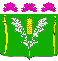 АДМИНИСТРАЦИЯСТАРОНИЖЕСТЕБЛИЕВСКОГО СЕЛЬСКОГО ПОСЕЛЕНИЯ КРАСНОАРМЕЙСКОГО РАЙОНАРАСПОРЯЖЕНИЕАДМИНИСТРАЦИЯСТАРОНИЖЕСТЕБЛИЕВСКОГО СЕЛЬСКОГО ПОСЕЛЕНИЯ КРАСНОАРМЕЙСКОГО РАЙОНАРАСПОРЯЖЕНИЕАДМИНИСТРАЦИЯСТАРОНИЖЕСТЕБЛИЕВСКОГО СЕЛЬСКОГО ПОСЕЛЕНИЯ КРАСНОАРМЕЙСКОГО РАЙОНАРАСПОРЯЖЕНИЕАДМИНИСТРАЦИЯСТАРОНИЖЕСТЕБЛИЕВСКОГО СЕЛЬСКОГО ПОСЕЛЕНИЯ КРАСНОАРМЕЙСКОГО РАЙОНАРАСПОРЯЖЕНИЕАДМИНИСТРАЦИЯСТАРОНИЖЕСТЕБЛИЕВСКОГО СЕЛЬСКОГО ПОСЕЛЕНИЯ КРАСНОАРМЕЙСКОГО РАЙОНАРАСПОРЯЖЕНИЕАДМИНИСТРАЦИЯСТАРОНИЖЕСТЕБЛИЕВСКОГО СЕЛЬСКОГО ПОСЕЛЕНИЯ КРАСНОАРМЕЙСКОГО РАЙОНАРАСПОРЯЖЕНИЕ«_09_»_01_2019г.№1-рстаница Старонижестеблиевскаястаница Старонижестеблиевскаястаница Старонижестеблиевскаястаница Старонижестеблиевскаястаница Старонижестеблиевскаястаница Старонижестеблиевская